Halloween 5th Grade DanceFall FestivalIf you would like to take part in a Studio tradition and perform a Halloween themed dance at the upcoming Fall Festival, please plan on attending the dance practices sponsored by Mrs. Kaczar.  You also need your parent’s signature. Dance Practices:Friday, Oct. 16: 5th Grade Lunch Recess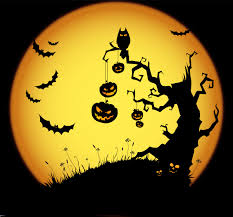 Monday, Oct. 19: Lunch Recess & 2:30-3:30PM(After School) Monday, Oct. 26 Lunch Recess & 2:30-3:30PM(After School) Tuesday, Oct 27Lunch Recess & 2:30-3:30PM(After School) Wednesday, Oct. 28: 5th Lunch Recess Thursday, Oct. 29: 5th Grade Lunch RecessFriday, Oct. 30: 5th Grade Lunch RecessFriday: Perform at 7:00 PM at the Fall FestivalPlease be at school by 6:45 PM to meet and prep for the short performance! Please turn in a Signed permission Slip to the Main Office on Monday, Oct. 19th. _______________________________________________________________________________________________My child_____________________________________has permission to participate in the upcoming 5th Grade Halloween Themed Dance. I will pick up my student or make arrangements for Monday, Oct. 19, Monday, Oct. 26 and Tuesday, Oct. 27 to be picked up at 3:30 PM (after dance practice). Parent Signature_________________________________________________________________Only 5th Grade is permitted to participate and be present at practices.  Thanks! Call the main office if you have any questions at 720-972-3620. 